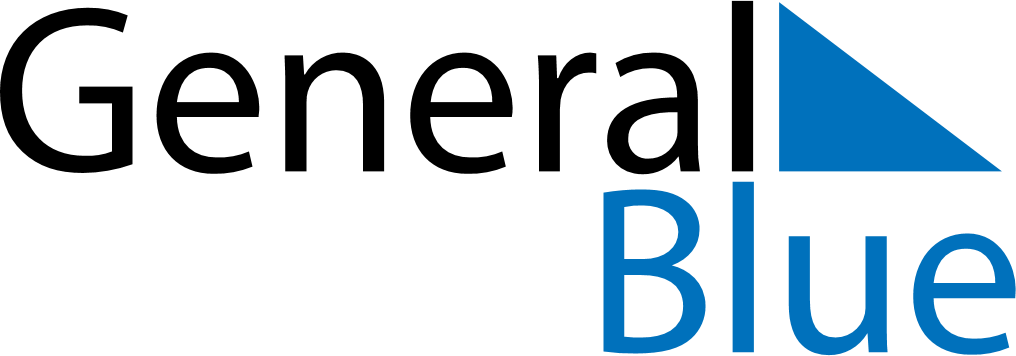 March 2021March 2021March 2021CanadaCanadaSUNMONTUEWEDTHUFRISAT1234567891011121314151617181920St. Patrick’s Day2122232425262728293031